4. RAZRED, SLJ, 28. 5. 2020Pozdravljeni!DANES NOVA SNOV: KAKO SE POGOVARJAMO PO TELEFONU? , SDZ  STR. 96. – 101.SDZ 2, str. 96PRELETI, POGLEJ, PREMISLI.  O čem govori  to poglavje? O neuradnem telefonskem pogovoru. Če se pogovarjaš s prijateljem, starši  ali babico, je to neuradni  telefonski pogovor. 1., 2. nalogaPreberi vprašanja, premisli in  glasno odgovori. Odgovarjaj v celih povedih. Ne samo z besedo DA ali  NE. str. 97     3. naloga     Oglej si ilustracijo Neže in Filipa. Predvidevaj, o čem bo besedilo govorilo.Preberi besedilo v oblačkih (glasno, tiho, po vlogah).Ustno odgovori na vprašanja pod besedilom. str. 984. nalogaPreberi nalogo. Poglej slike. Premisli. V ustreznem zaporedju,  čitljivo, s pisanimi črkami prepiši povedi v oblačke.str. 995. nalogaSamostojno obkljukaj tista pravila vljudnega pogovarjanja, ki jih sam upoštevaš pri telefoniranju.Utemelji svoje mnenje.   Verjetno si že slišal  telefonski pogovor, npr. svojih staršev, sorodnikov, prijateljev ... Vrednoti ali je bil njihov pogovor  vljuden, spoštljiv in potrpežljiv. Primerjaj ga s svojim pogovorom.6. nalogaZa nadaljnje delo potrebuješ računalnik. Oglej  si posnetek telefonskega pogovora. Med  gledanjem/poslušanjem  si  zapomni  čim več podatkov. Zbrano poslušaj  posnetek z naslovom Kovačevi, prosim?  Posnetek najdeš v interaktivnem gradivu na www.radovednih-pet.si 7. naloga Odgovor je neuradni telefonski pogovor.8. naloga     Še enkrat si oglej  posnetek z naslovom Kovačevi, prosim? Samostojno pisno odgovori  na vprašanja v delovnem zvezku.SDZ 2, str. 1009. nalogaPremisli in ustno  vrednoti  telefonski pogovor med Špelo in njenim stricem Jakobom. 10. nalogaObkljukaj predmete, ki so bili omenjeni v besedilu. Na črto napiši  imena predmetov.  11. naloga  Ustno odgovori na vprašanja pri 11. nalogi. Pomagaj si s Slovarjem slovenskega knjižnega jezika (SSKJ)  v elektronski  obliki.SDZ 2, str. 101Razmisli in odgovori. Preberite vprašanja in nanj  ustno odgovorite. Rešite     Dopolni in pomni.Preberi dvakrat, vpiši manjkajoče besede.Vse rešene naloge preveri s pomočjo  rešitev v interaktivnem  gradivu.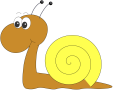 Naloga za vse učence:   Pokličite vsaj dva sošolca in se z njimi pogovorite. Upoštevajte vsa pravila spoštljivega neuradnega pogovora. Govorite glasno in razločno. Med pogovorom se ne sprehajajte. Ne pozabite na pozdrav. Temo pogovora določite sami.          Dodatna naloga: 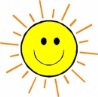 Raziščite. Odgovore napišite v zvezek za slovenščino. Naslov je  Neuradni telefonski pogovor.      1. Kdo je izumil prvi telefon?      2. Kako je potekalo telefoniranje v starih časih?      3. Kakšne so bile prve naprave za telefoniranje?